Фамилия, имя_________________________________________________________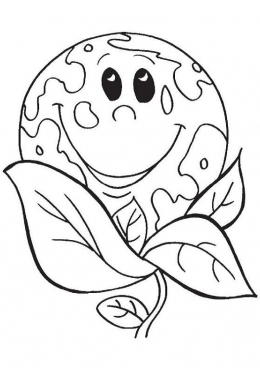 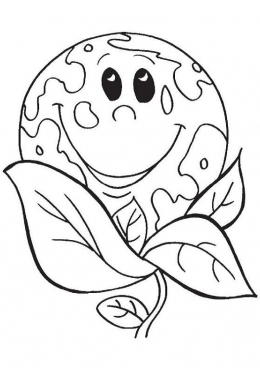 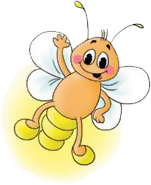 Задание № 1. Найди, посчитай и раскрась предметы.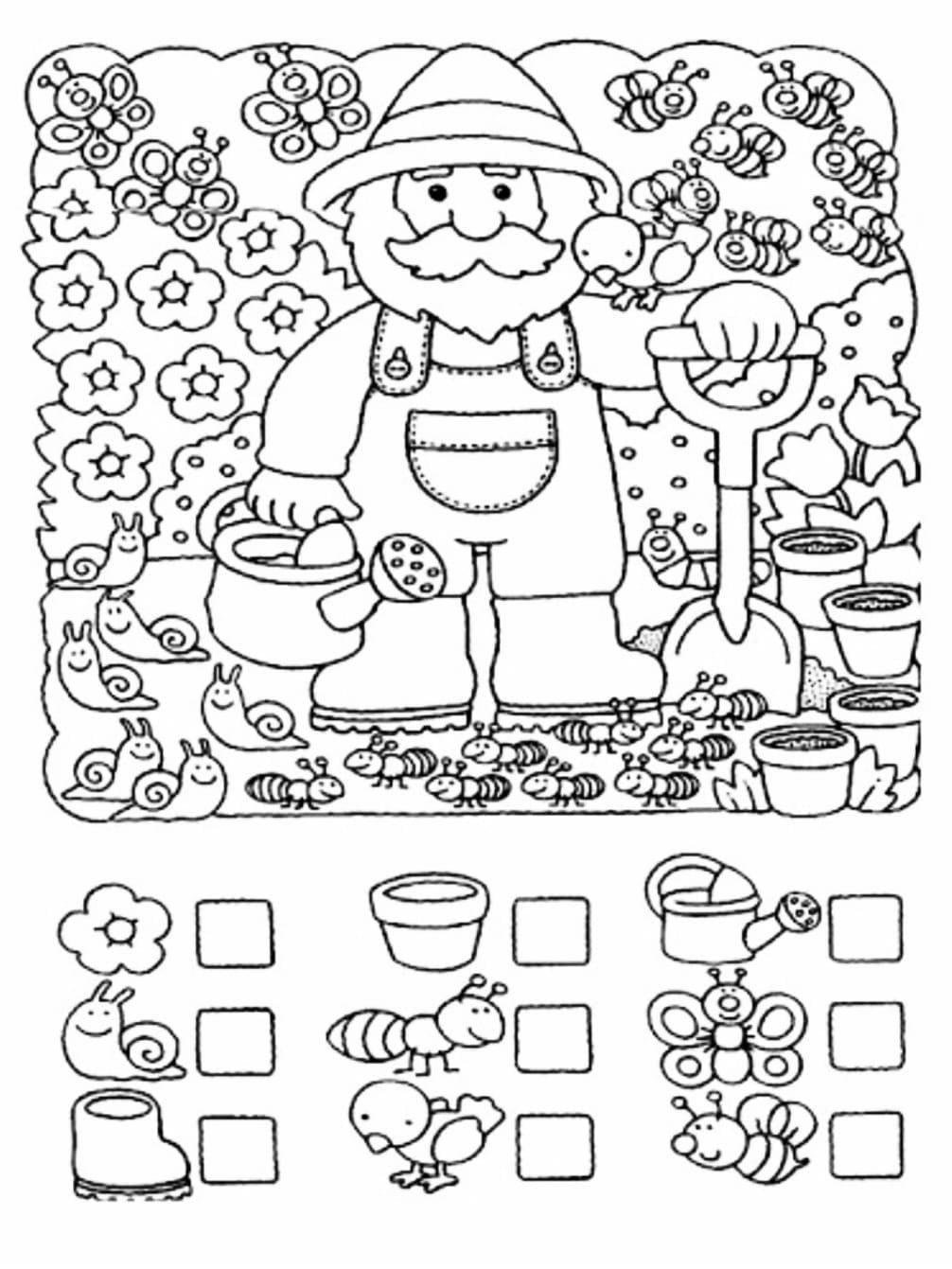 Задание № 2. Щенок припрятал несколько косточек в зоомагазине. Найди их, раскрась и посчитай 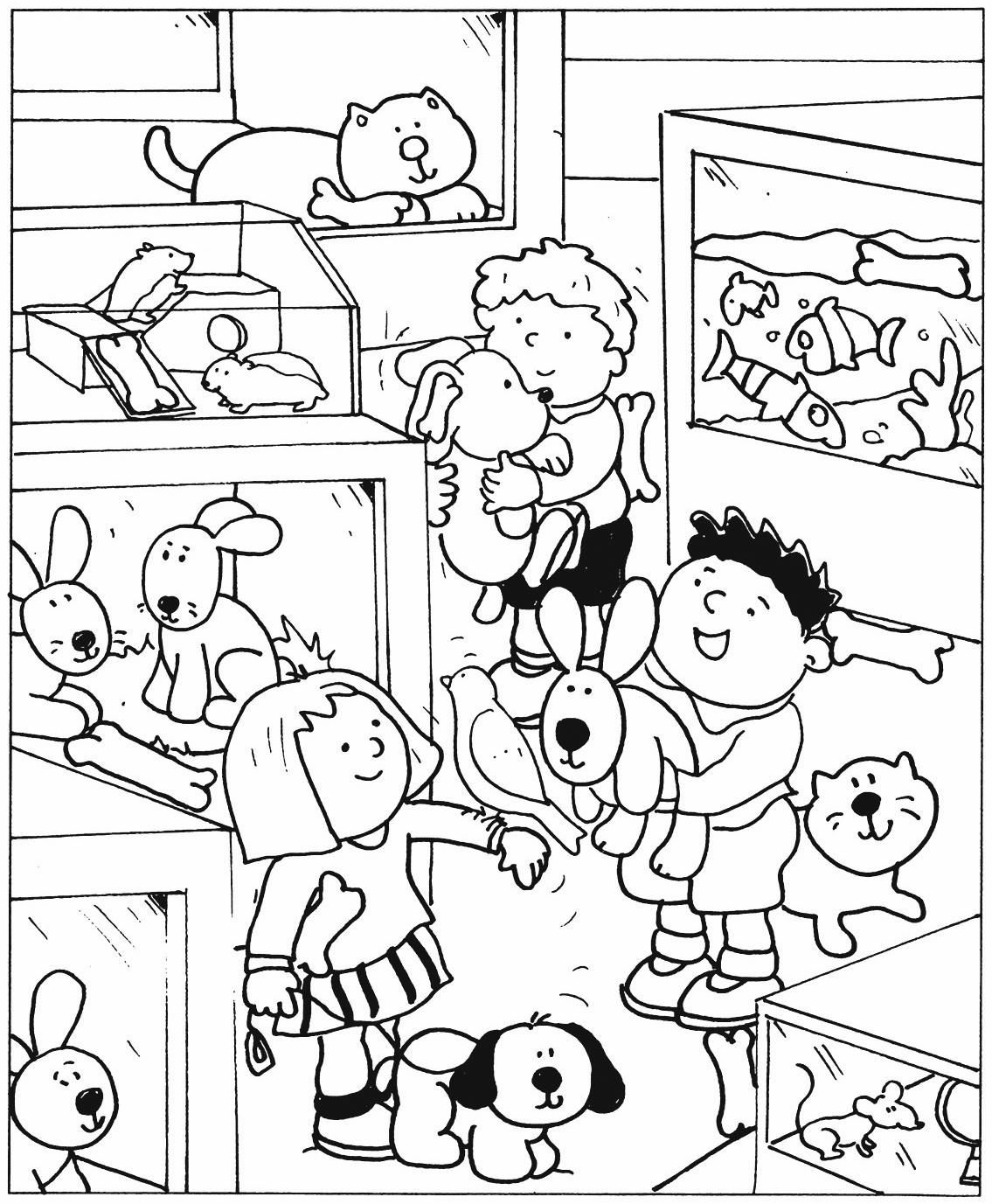 Задание № 3. Выберите и подчеркните правильный вариант:                                        «Я люблю чистоту», «Я люблю нашу Планету»,                  «Я люблю шарик».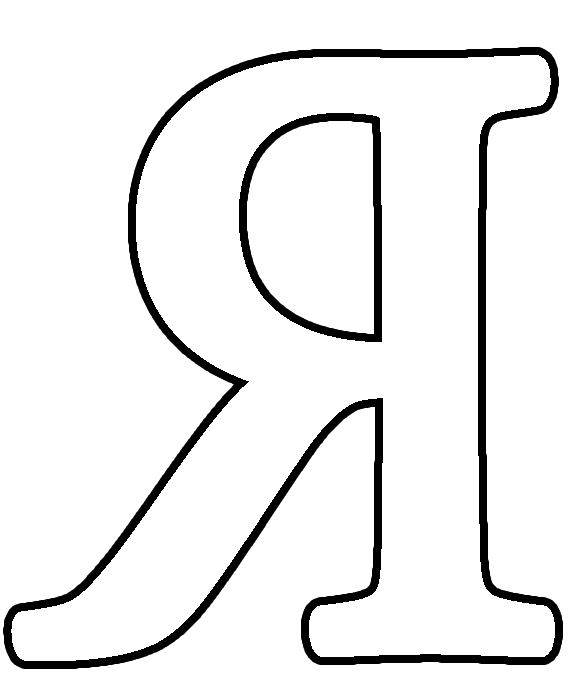 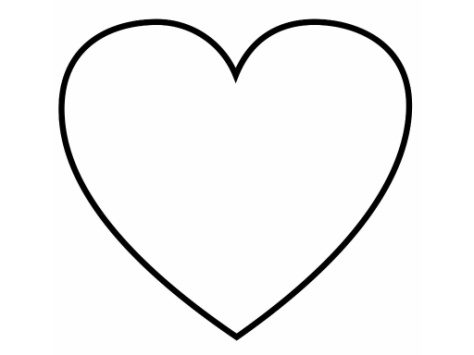 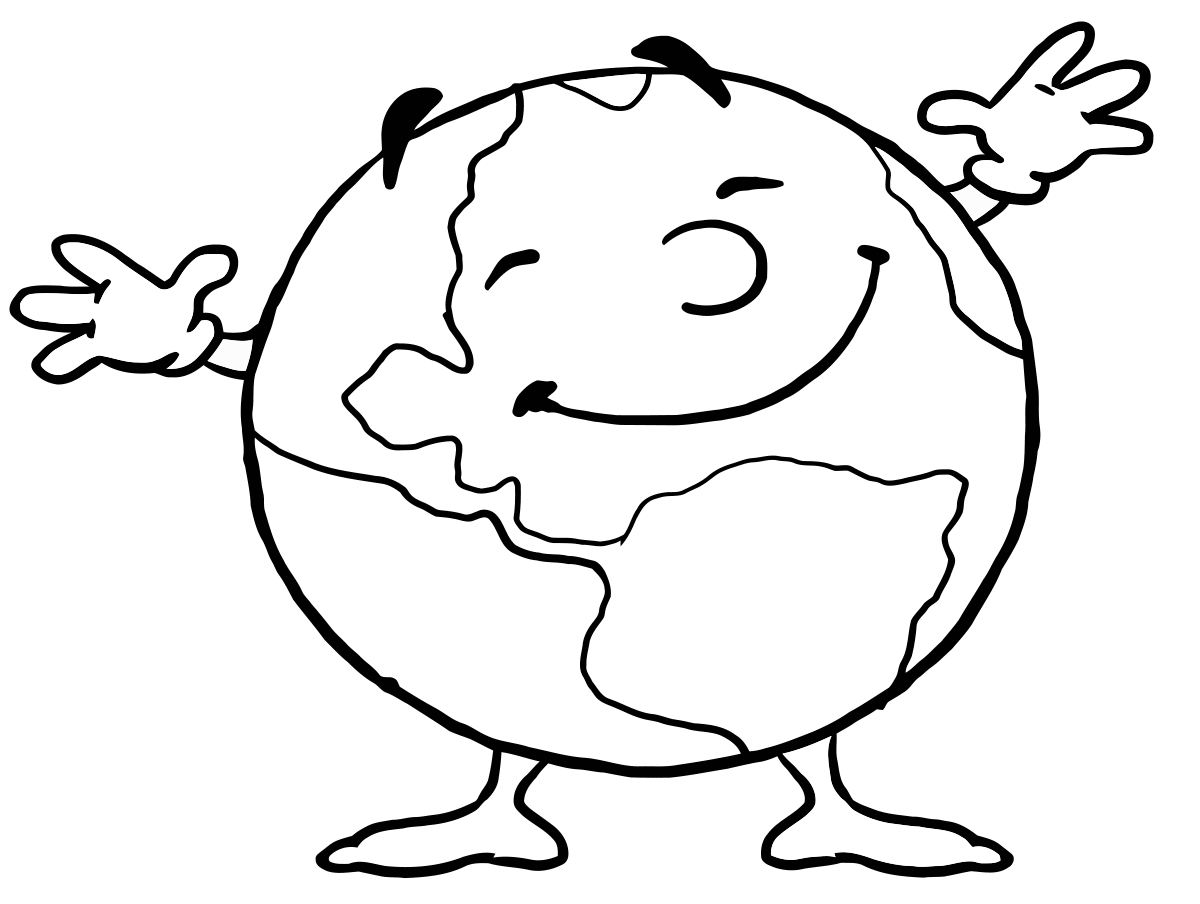 Задание № 4. Сильное течение разрушило домик бобра. Помоги ему найти бревна для нового домика - обведи их контуры и раскрась картинку.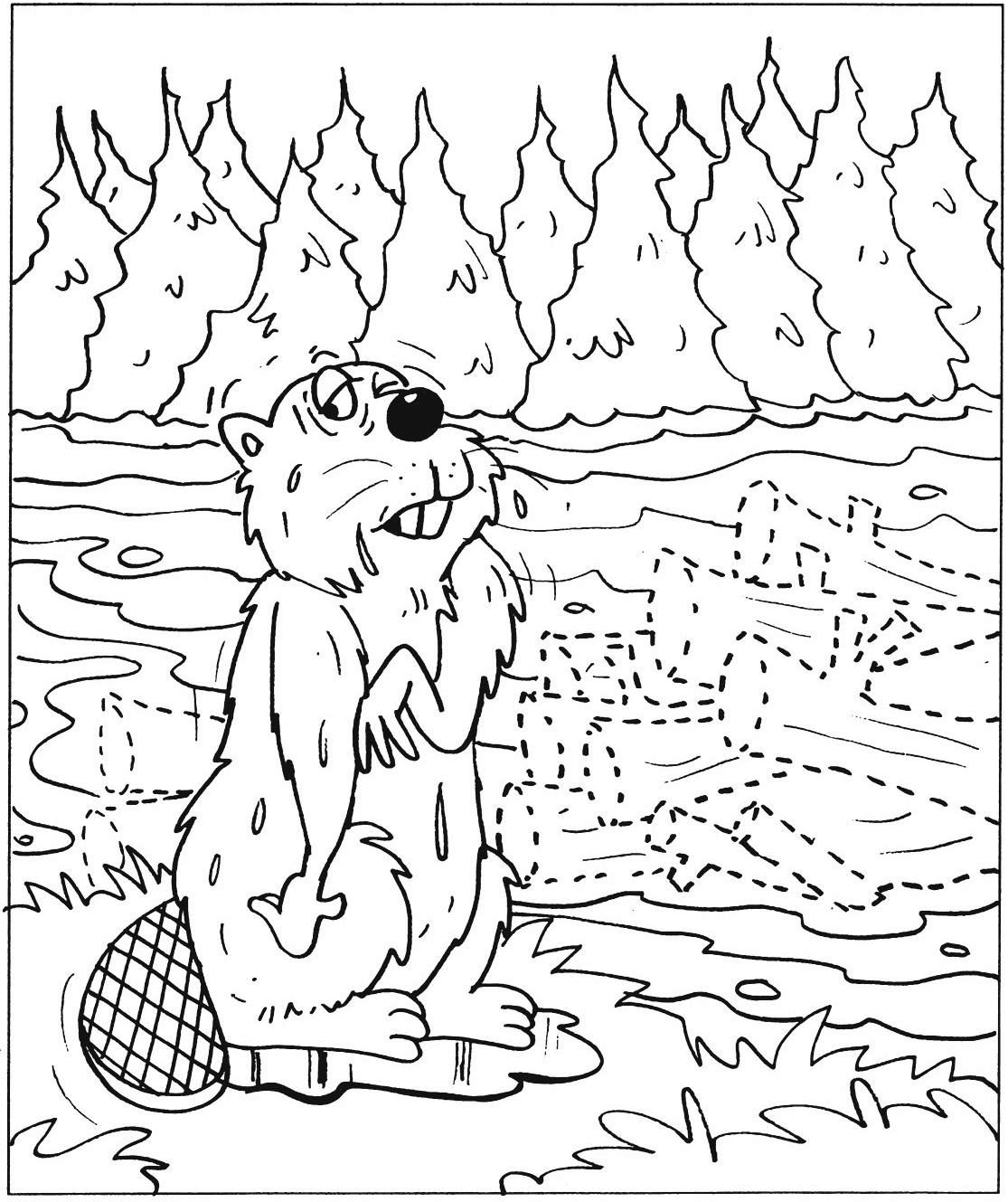 Задание № 5.Повтори по клеточкам.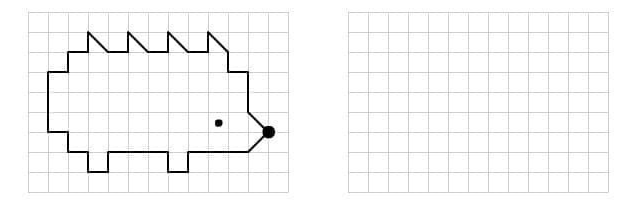 Задание № 6. Найди и раскрась листочки с цифрой  5 красным цветом.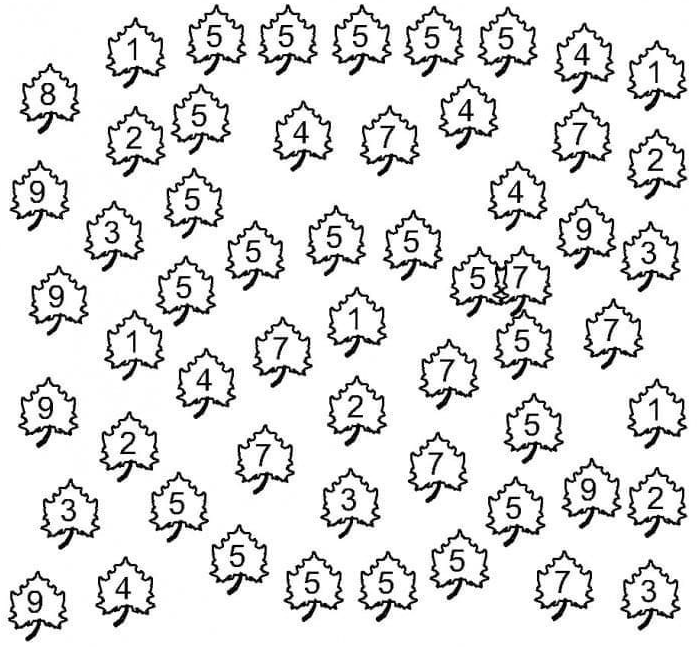 